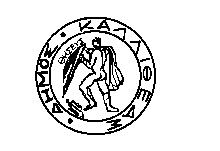 ΕΛΛΗΝΙΚΗ ΔΗΜΟΚΡΑΤΙΑ                                                                      Καλλιθέα 11-4-2022ΝΟΜΟΣ ΑΤΤΙΚΗΣ                                                                                     Αρ. Πρωτ. 16798                     ΔΗΜΟΣ ΚΑΛΛΙΘΕΑΣ								Δ/ΝΣΗ	: ΚΟΙΝΩΝΙΚΗΣ ΠΟΛΙΤΙΚΗΣ 					ΠροςΤΜΗΜΑ : ΥΓΕΙΑΣ & ΚΟΙΝΩΝΙΚΗΣ ΠΡΟΣΤΑΣΙΑΣ      Τον Πρόεδρο  του Δημοτικού ΣυμβουλίουΤαχ. Δ/νση	: Ανδρομάχης 100, 176-72                               		ΕΝΤΑΥΘΑΑρμόδιος      : Παπαθανασίου ΧρυσούλαΤηλέφωνο	: 210-9532717Fax		: 210-9532716Email		:x.papathanasiou@kallithea.gr				               ΘΕΜΑ : Έγκριση δημιουργίας Συμβουλευτικού Σταθμού για την Άνοια στο πλαίσιο λειτουργίας του ΚΕΠ Υγείας (Κέντρο Πρόληψης για την Υγεία) Δήμου Καλλιθέας	Παρακαλούμε κατά την επόμενη συνεδρίαση του Δημοτικού Συμβουλίου όπως εξετάσετε την έγκριση δημιουργίας Συμβουλευτικού Σταθμού για την Άνοια στο πλαίσιο λειτουργίας του ΚΕΠ Υγείας (Κέντρο Πρόληψης για την Υγεία) Δήμου Καλλιθέας.Ο Δήμος Καλλιθέας με την με αρ. 49/2015 απόφαση ΔΣ Καλλιθέας προχώρησε στη δημιουργία Δημοτικού Κέντρου Πρόληψης για την Υγεία (ΚΕΠ Υγείας) που στοχεύει στην ενδυνάμωση της τοπικής αυτοδιοίκησης με υπηρεσίες συντονισμού παρεμβάσεων πρόληψης και προσυμπτωματικού ελέγχου, που λειτουργούν σε δίκτυο.Παράλληλα το ΕΔΔΥΠΠΥ, στο πλαίσιο των δράσεων του, προχώρησε στην υλοποίηση προγράμματος «Δημιουργίας δικτύου Συμβουλευτικών Σταθμών για την άνοια στους δήμους της Ελλάδας». Πρόκειται για ένα καινοτόμο μοντέλο παροχής υπηρεσιών για την άνοια, που υλοποιεί σε συνεργασία με την Εταιρεία Alzheimer Αθηνών. Το έργο αφορά στη δημιουργία Συμβουλευτικών Σταθμών για την άνοια στους δήμους της Ελλάδας, ώστε να υποστηρίζονται και να εξυπηρετούνται άτομα με προβλήματα μνήμης και άνοιας καθώς και οι φροντιστές τους.Κατόπιν των παραπάνω και λαμβάνοντας υπόψη:Το ν. 3852/2010 (ΦΕΚ 87 Α) «Νέα Αρχιτεκτονική της Αυτοδιοίκησης και της Αποκεντρωμένης Διοίκησης-Πρόγραμμα Καλλικράτης».Την με αρ. 11/2022 απόφαση Δημάρχου σε αντικατάσταση της με αρ. 421/2021 περί ορισμού Αντιδημάρχων και μεταβίβασης αρμοδιοτήτων.Την υπ΄αριθμ. 432/2011  απόφαση ΔΣ Καλλιθέας περί συμμετοχής του Δήμου στο Εθνικό Δίκτυο Υγιών Πόλεων-Προαγωγή της Υγείας.Την υπ΄αριθμ. 49/2015 απόφαση ΔΣ Καλλιθέας περί Δημιουργίας Κέντρου Πρόληψης Υγείας (ΚΕΠ Υγείας).Το ακόλουθο υπόδειγμα Πρωτοκόλλου Λειτουργίας Συμβουλευτικού Σταθμού για την Άνοια.Πρωτόκολλο Λειτουργίας Συμβουλευτικών Σταθμών για την Άνοια στους δήμους της Ελλάδας1. Εισαγωγή και Τεκμηρίωση της αναγκαιότητας. Ποια είναι η κατάσταση σχετικά με την άνοια σήμερα στην Ελλάδα; Στις μέρες μας, παρατηρείται σημαντική αύξηση του αριθμού των ατόμων της τρίτης ηλικίας. Ιδιαίτερα στις αναπτυγμένες χώρες, η αύξηση του προσδόκιμου επιβίωσης έφερε στο προσκήνιο την άνοια με πιο συχνή μορφή τη νόσο Αλτσχάιμερ (60% του συνόλου) ως ένα μείζον ιατρικό, κοινωνικό και οικονομοτεχνικό πρόβλημα. Στην Ευρώπη οι άνθρωποι με άνοια είναι σήμερα 10 εκατομμύρια και στην Ελλάδα 200.000. Η άνοια, με τα ψυχιατρικά συμπτώματα που τη συνοδεύουν, προκαλεί σοβαρή επιβάρυνση στους ανθρώπους που υποστηρίζουν και ζουν μαζί με τον ασθενή. Η επιβάρυνση είναι είτε ψυχολογική –με αίσθημα εγκλωβισμού, άγχος, θυμό, κατάθλιψη, ενοχές, σωματική εξάντληση– είτε κοινωνική και οικονομική και απηχεί τις διαφορετικές αρνητικές επιπτώσεις που βιώνουν οι φροντιστές στις καθημερινές δραστηριότητες, στις σχέσεις στην οικογένεια, στην εργασία και στην οικονομική τους κατάσταση.  2. Το έργο Το πρόγραμμα «Δημιουργία δικτύου Συμβουλευτικών Σταθμών για την άνοια στους Δήμους της Ελλάδας» είναι ένα καινοτόμο μοντέλο παροχής υπηρεσιών για την άνοια, που υλοποιεί η Εταιρεία Alzheimer Αθηνών σε συνεργασία με το Εθνικό Διαδημοτικό Δίκτυο Υγειών Πόλεων (ΕΔΔΥΠΠΥ) με χρονικό ορίζοντα δύο ετών. Το έργο αφορά στη δημιουργία Συμβουλευτικών Σταθμών για την Άνοια στους Δήμους της Ελλάδας, ώστε να υποστηρίζονται και να εξυπηρετούνται άτομα με προβλήματα μνήμης και Άνοια καθώς και οι φροντιστές τους. Στο πλαίσιο της λειτουργίας των Συμβουλευτικών Σταθμών, υποστηρίζεται η δικτύωση και η διασύνδεση, τόσο οριζόντια -μέσα στις δομές τοπικής αυτοδιοίκησης- όσο και με εξειδικευμένες υπηρεσίες υγείας και ψυχικής υγείας, διασφαλίζοντας το συνεχές της φροντίδας.Στόχοι του προγράμματος είναι:Η εφαρμογή καινοτόμου μοντέλου παροχής υπηρεσιών για την άνοια, αντίστοιχο με την κοινωνικοοικονομική κατάσταση και τις μη καλυπτόμενες ανάγκες ανά γεωγραφική περιοχήΗ δημιουργία Συμβουλευτικών Σταθμών για την άνοια, με αξιοποίηση δομών που ανήκουν στην Τοπική Αυτοδιοίκηση (ΚΑΠΗ, ΚΗΦΗ, Δημ. Ιατρεία) αλλά και ανθρώπινου δυναμικού (επαγγελματίες υγείας και κοινωνικής φροντίδας), εξασφαλίζοντας ελαχιστοποίηση του κόστους και άμεση πρόσβαση στην ομάδα στόχοΣτην πρώτη φάση του προγράμματος οι επαγγελματίες υγείας των Δήμων από όλη την Ελλάδα μέσω ηλεκτρονικής πλατφόρμας αποκτούν τις απαραίτητες γνώσεις για μια ολοκληρωμένη επιμόρφωση σχετικά με την Άνοια.Το online διδακτικό πρόγραμμα της σύγχρονης εκπαίδευσης διαρθρώνεται σε 8 διδακτικές ενότητες και υλοποιείται από 16 εξειδικευμένους εκπαιδευτές. Το e-learning διδακτικό πρόγραμμα προσφέρει τις απαραίτητες γνώσεις για τη διαχείριση της άνοιας στην κοινότητα μέσω της πλατφόρμας Moodle. Ακολουθούν 30 ώρες πρακτική άσκηση των επαγγελματιών υγείας των Δήμων στα Κέντρα Ημέρας για άτομα με άνοια των Εταιρειών Alzheimer στην Αθήνα και τη Θεσσαλονίκη.3. Έναρξη λειτουργίας των Συμβουλευτικών Σταθμών στους Δήμους του ΕΔΔΥΠΠΥ (Ιανουάριος 2019)Κατά τη δεύτερη φάση υλοποίησης του προγράμματος ιδρύονται Συμβουλευτικοί Σταθμοί για την Άνοια στο πλαίσιο των δομών της τοπικής αυτοδιοίκησης από τους εκπαιδευμένους επαγγελματίες υγείας των δομών αυτών που θα παρέχουν τις παρακάτω υπηρεσίες. 1. Δράσεις ευαισθητοποίησης και πρόληψης της Άνοιας για το ευρύ κοινό2. Ιατρείο Μνήμης 3. Υπηρεσίες Κέντρου Ημέρας: Ομάδες μη φαρμακευτικών θεραπειών για άτομα με Ήπια Νοητική Διαταραχή, με άνοια Αρχικού, Μεσαίου Σταδίου – Ομάδες πρόληψης για υγιείς ηλικιωμένους4. Συμβουλευτική και Εκπαίδευση των φροντιστών, για την ελάφρυνση του φορτίου των οικογενειών5. Διασύνδεση με άλλες υπηρεσίες, οργανώσεις, επιχειρήσεις κλπ. στην κοινότηταΗ εκπαίδευση θα συνεχίζεται καθ’ όλη τη διάρκεια του προγράμματος σε τακτά χρονικά διαστήματα με ημερίδες και σεμινάρια μέσω της ηλεκτρονικής πλατφόρμας αλλά και στους Δήμους κατά περίπτωσηΗ Εταιρεία Alzheimer Αθηνών σε συνεργασία με το Εθνικό Διαδημοτικό Δίκτυο Υγειών Πόλεων (ΕΔΔΥΠΠΥ) υλοποιούν, συντονίζουν και υποστηρίζουν τη λειτουργία Συμβουλευτικών Σταθμών για την Άνοια στους Δήμους στην Ελλάδα καθ’όλη τη διάρκεια του έργου.4. Λειτουργία Συμβουλευτικού Σταθμού για την Άνοια στο Δήμο Σύμφωνα με το μνημόνιο συνεργασίας που έχουν υπογράψει η Εταιρεία Alzheimer Αθηνών με το ΕΔΔΥΠΠΥ: Ο Συμβουλευτικός Σταθμός λειτουργεί σε συγκεκριμένο χώρο του Δήμου (ΚΑΠΗ, ΚΗΦΗ, Δημοτικά Ιατρεία ή άλλο) ο οποίος είναι προσβάσιμος σε άτομα τρίτης ηλικίας αλλά και σε άτομα με ενδεχόμενη αναπηρία. Η στελέχωση του Σταθμού γίνεται από τον επαγγελματία υγείας που έχει εκπαιδευτεί μέσα από τη θεωρητική και πρακτική άσκηση της Εταιρείας Alzheimer Αθηνών. Τα στοιχεία των  ατόμων που συμμετέχουν  στο Σταθμό φυλάσσονται τηρώντας τη δεοντολογία και τα αρχεία που περιέχουν προσωπικές πληροφορίες διατηρούνται με τρόπο που να διασφαλίζεται το απόρρητο όπως προβλέπεται από τους κανόνες της Τοπικής Αυτοδιοίκησης και τηρούνται σε φυσικό ή/και ηλεκτρονικό αρχείο με κατάλληλο τρόπο. Προσέλευση Δημοτών στο Σταθμό γίνεται με «αυτο-αναφορά» δηλαδή να έρθει το ίδιο το άτομο κλείνοντας ραντεβού σε ορισμένο τηλέφωνο ή προσερχόμενο τις ορισμένες ώρες λειτουργίας εφόσον αυτό είναι δυνατόν. Επίσης γίνεται με  παραπομπή από οποιαδήποτε υπηρεσία μέσα στην κοινότητα που κρίνει πως ένα άτομο θα αξιοποιήσει τις διαθέσιμες υπηρεσίες. Απαραίτητη προϋπόθεση παροχής οποιασδήποτε υπηρεσίας είναι η συναίνεση του ατόμου με την ενυπόγραφη συγκατάθεση σε ειδική φόρμα σύμφωνα με τις αρχή προστασίας προσωπικών δεδομένων. Οι υπηρεσίες του Σταθμού παρέχονται  δωρεάν. Ακολουθεί η αξιολόγηση της νοητικής κατάστασης του προσερχομένου ατόμου με τη χρήση των νευροψυχολογικών δοκιμασιών στην χορήγηση των οποίων έχουν εκπαιδευτεί οι επαγγελματίες υγείας των Δήμων που στελεχώνουν τον Συμβουλευτικό Σταθμό. Τα ευρήματα της αξιολόγησης καταγράφονται στη βάση δεδομένων των ΚΕΠ Υγείας ή χειρόγραφα σε ειδική φόρμα που θα σας διαθέσουμε.Στην περίπτωση που υπάρξουν σημαντικά ευρήματα το άτομο παραπέμπεται  στο γιατρό του Ιατρείου Μνήμης του Συμβουλευτικού Σταθμού. Οι Εταιρείες Alzheimer Αθηνών και Θεσσαλονίκης μπορούν να εξυπηρετήσουν σε μηνιαία συχνότητα τα αιτήματα για εξειδικευμένη ιατρική εξέταση και διαγνωστική εκτίμηση για τους 6 πρώτους μήνες ενώ στη συνέχεια οι Συμβουλευτικοί Σταθμοί θα συνεχίσουν τη λειτουργία τους  με τη βοήθεια γιατρών που θα ορίσουν οι Δήμοι όπως προβλέπεται από το μνημόνιο συνεργασίας.Ομάδες Νοητικής Ενδυνάμωσης λειτουργούν από τους εκπαιδευμένους επαγγελματίες υγείας στα πλαίσια του Συμβουλευτικού Σταθμού σε τακτά διαστήματα ανάλογα με τους διαθέσιμους πόρους. Οι ομάδες αυτές απευθύνονται τόσο σε υγιείς ηλικιωμένους για πρόληψη όσο και σε άτομα αρχικό ή μεσαίο στάδιο της άνοιας για ενίσχυση των νοητικών λειτουργιών τους. Υποστήριξη φροντιστών – Είναι ιδιαίτερα σημαντικό οι φροντιστές των ατόμων με άνοια να εκπαιδευτούν στους τρόπους φροντίδας και να  υποστηριχθούν ψυχολογικά μέσω του Συμβουλευτικού Σταθμού  συμβάλλοντας στη διαμόρφωση Κοινοτήτων Φιλικών προς την άνοια.Υλικό για τις ομάδες θα δοθεί στους επαγγελματίες των Σταθμών από τις Εταιρείες Alzheimer Αθηνών και Θεσσαλονίκης.Ποιος μπορεί να έρθει σε επαφή με το Συμβουλευτικό Σταθμό;Άτομα που αντιμετωπίζουν προβλήματα μνήμης, μέλη των οικογενειών τους οποιασδήποτε ηλικίας, άτομα άνω των 65 ετών που επιθυμούν να εξεταστούν ή να συμμετέχουν σε δράσεις πρόληψης, επαγγελματίες υγείας και ψυχικής υγείας, εργαζόμενοι σε τοπικούς φορείς και οποιοσδήποτε ενδιαφέρεται να ενημερωθεί για την άνοια.Πώς μπορούν να συνεργαστούν οι τοπικοί φορείς;Η Τοπική Αυτοδιοίκηση έχει την ευθύνη λειτουργίας του Συμβουλευτικού Σταθμού με την υποστήριξη της Εταιρείας Alzheimer. Στο πλαίσιο της δημιουργίας κοινοτήτων φιλικών προς την άνοια καλούμε κάθε οργανισμό/φορέα να ενημερώνει να συμβάλλει, ενημερώνοντας τα μέλη του για τη λειτουργία του Συμβουλευτικού Σταθμού και να παραπέμπει αντίστοιχα για την έγκαιρη διάγνωση και κατάλληλη πληροφόρηση και στήριξη των ατόμων με άνοια και των οικογενειών τους.Εποπτεία των Συμβουλευτικών ΣταθμώνΗ εποπτεία των επαγγελματιών που απασχολούνται στους συμβουλευτικούς σταθμούς θα πραγματοποιείται από τις Εταιρείες Alzheimer Αθηνών και Θεσσαλονίκης με βάση τον τόπο εκπαίδευσης και τη σχετική συμφωνία μεταξύ των Εταιρειών. Μπορεί να πραγματοποιείται με φυσική παρουσία ή εξ αποστάσεως αναλόγως με τις δυνατότητες των επαγγελματιών των φορέων. Δράσεις Δημοσιότητας και Ευαισθητοποίησης της ΚοινότηταςΠρογραμματισμένες δράσεις στον κάθε Δήμο σε συνεργασία με τις Εταιρείες Alzheimer Αθηνών και Θεσσαλονίκης μπορούν να γίνουν με στόχο την ευαισθητοποίηση της κοινότητας, την υποστήριξη στη λειτουργία του συμβουλευτικού σταθμού μετά από σχετική συζήτηση και καθορισμό των αναγκών και των διαθέσιμων πόρων, την εκπαίδευση επαγγελματιών υγείας, κοινωνικής φροντίδας αλλά και μελών της κοινότητας με το συντονισμό της Τοπικής Αυτοδιοίκησης.Κατόπιν των παραπάνω :				        Προτείνεται:Α.  Η έγκριση δημιουργίας Συμβουλευτικού Σταθμού για την Άνοια στο πλαίσιο λειτουργίας του ΚΕΠ Υγείας (Κέντρο Πρόληψης για την Υγεία) Δήμου Καλλιθέας.Β. Η έγκριση του Πρωτοκόλλου Λειτουργίας  του Συμβουλευτικού Σταθμού για την Άνοια.						Ο ΑΝΤΙΔΗΜΑΡΧΟΣ ΥΓΕΙΑΣ & ΚΟΙΝ. ΠΡΑΣΤΑΣΙΑΣ							    ΓΕΩΡΓΙΟΣ ΚΑΛΑΜΠΑΛΙΚΗΣΚοιν/ση:Γραφείο ΔημάρχουΓραφείο ΓΓ.Γραφείο Αντιδημάρχου Υγείας & Κοιν. ΠροστασίαςΔ/νση Κοιν. ΠολιτικήςΤμ. Υγείας & Κοιν. Προστασίας